附件6：舟山市卫生健康委行政执法工作流程图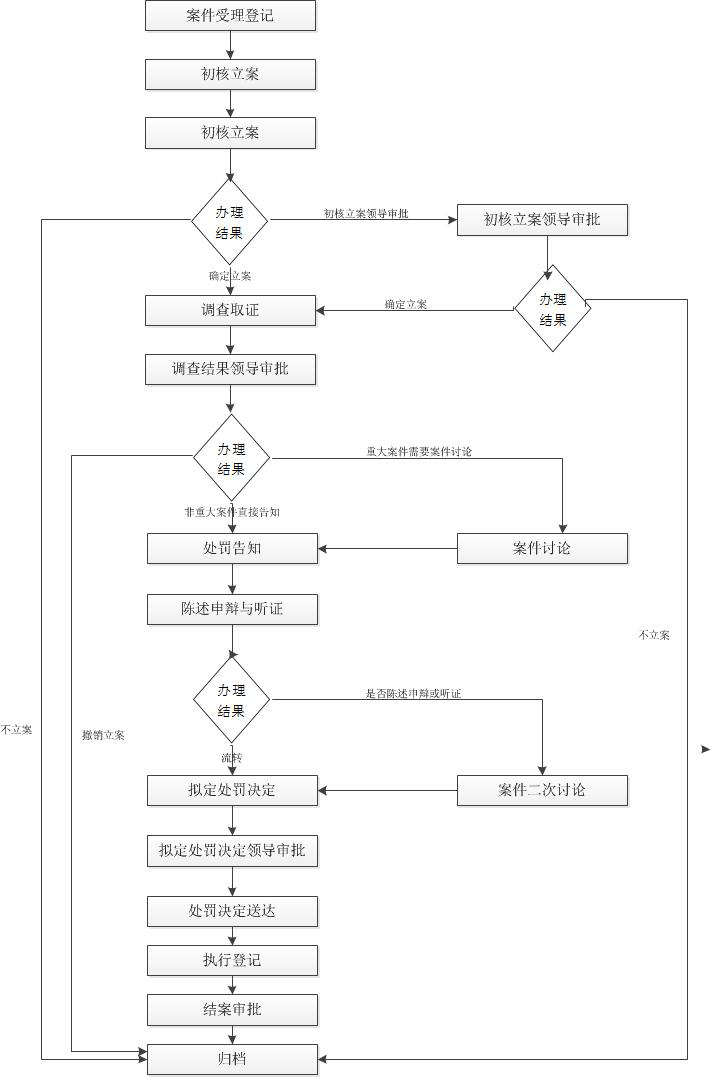 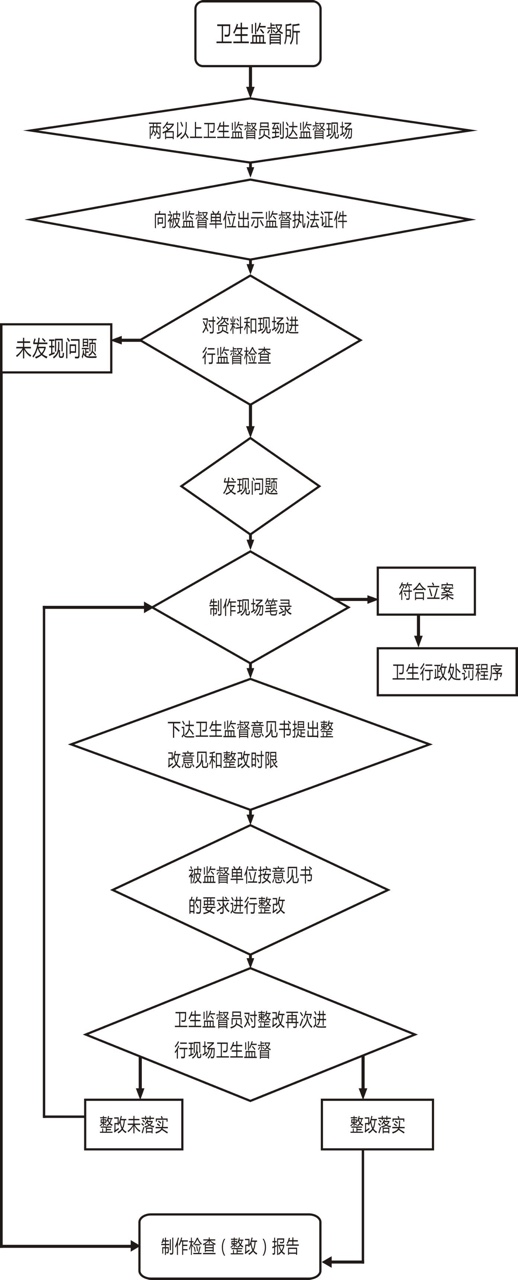 